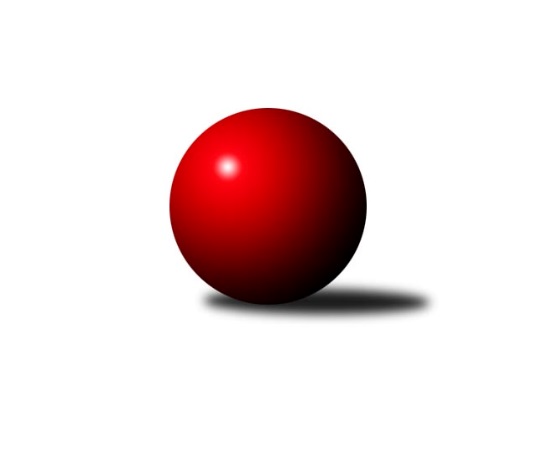 Č.3Ročník 2018/2019	29.9.2018Nejlepšího výkonu v tomto kole: 3216 dosáhlo družstvo: SKK Primátor Náchod B2. KLZ A 2018/2019Výsledky 3. kolaSouhrnný přehled výsledků:TJ Neratovice	- SKK Primátor Náchod B	1:7	3010:3216	7.0:17.0	29.9.KK Jiří Poděbrady	- TJ Bižuterie Jablonec nad Nisou	5:3	3159:3057	12.0:12.0	29.9.TJ Spartak Pelhřimov	- TJ Sokol Chýnov	8:0	3129:2905	15.0:9.0	29.9.TJ Sparta Kutná Hora	- SK Žižkov Praha	6:2	3148:3097	15.5:8.5	29.9.Kuželky Jiskra Hazlov 	- KK PSJ Jihlava	2:6	3003:3161	9.0:15.0	29.9.Tabulka družstev:	1.	TJ Spartak Pelhřimov	3	3	0	0	20.0 : 4.0 	40.5 : 31.5 	 3145	6	2.	KK PSJ Jihlava	3	3	0	0	19.0 : 5.0 	47.5 : 24.5 	 3194	6	3.	SKK Primátor Náchod B	3	2	0	1	16.0 : 8.0 	45.0 : 27.0 	 3141	4	4.	TJ Sparta Kutná Hora	3	2	0	1	14.0 : 10.0 	38.5 : 33.5 	 2978	4	5.	KK Jiří Poděbrady	3	2	0	1	14.0 : 10.0 	37.0 : 35.0 	 3120	4	6.	TJ Lokomotiva Ústí n. L.	2	1	0	1	8.0 : 8.0 	25.5 : 22.5 	 3104	2	7.	TJ Bižuterie Jablonec nad Nisou	3	1	0	2	12.0 : 12.0 	38.0 : 34.0 	 3042	2	8.	SK Žižkov Praha	3	1	0	2	9.0 : 15.0 	32.5 : 39.5 	 3091	2	9.	Kuželky Jiskra Hazlov	2	0	0	2	3.0 : 13.0 	17.0 : 31.0 	 3025	0	10.	TJ Sokol Chýnov	2	0	0	2	2.0 : 14.0 	17.0 : 31.0 	 2905	0	11.	TJ Neratovice	3	0	0	3	3.0 : 21.0 	21.5 : 50.5 	 2922	0Podrobné výsledky kola:	 TJ Neratovice	3010	1:7	3216	SKK Primátor Náchod B	Karolína Kovaříková	121 	 150 	 122 	126	519 	 1:3 	 552 	 131	124 	 152	145	Adéla Víšová	Anna Doškářová	111 	 121 	 117 	127	476 	 0:4 	 550 	 144	144 	 128	134	Kateřina Majerová	Jana Samoláková	128 	 119 	 139 	124	510 	 3:1 	 492 	 118	111 	 124	139	Denisa Nálevková	Hana Mlejnková	119 	 116 	 147 	126	508 	 1:3 	 541 	 121	133 	 135	152	Denisa Kovačovičová	Eva Dvorská	115 	 116 	 119 	109	459 	 0:4 	 537 	 135	138 	 142	122	Helena Mervartová	Lucie Holubová	133 	 142 	 135 	128	538 	 2:2 	 544 	 143	128 	 133	140	Eliška Boučkovározhodčí: Tajč VladislavNejlepší výkon utkání: 552 - Adéla Víšová	 KK Jiří Poděbrady	3159	5:3	3057	TJ Bižuterie Jablonec nad Nisou	Michaela Moravcová	127 	 118 	 129 	142	516 	 3:1 	 453 	 129	104 	 103	117	Zdeňka Kvapilová *1	Zdeňka Dejdová	136 	 127 	 153 	135	551 	 3:1 	 497 	 126	133 	 116	122	Iveta Seifertová st.	Michaela Weissová	141 	 140 	 119 	148	548 	 3:1 	 513 	 131	125 	 145	112	Lenka Stejskalová	Magdaléna Moravcová	136 	 125 	 122 	121	504 	 0:4 	 531 	 137	137 	 123	134	Jitka Šklíbová	Lenka Honzíková	126 	 118 	 158 	125	527 	 1:3 	 543 	 129	147 	 135	132	Jana Florianová	Zuzana Holcmanová *2	113 	 118 	 146 	136	513 	 2:2 	 520 	 130	136 	 130	124	Jana Gembecovározhodčí: Jiří Miláčekstřídání: *1 od 61. hodu Iveta Seifertová ml., *2 od 61. hodu Jitka VackováNejlepší výkon utkání: 551 - Zdeňka Dejdová	 TJ Spartak Pelhřimov	3129	8:0	2905	TJ Sokol Chýnov	Josefína Vytisková	127 	 133 	 143 	136	539 	 3:1 	 508 	 138	120 	 129	121	Miroslava Cízlerová	Kateřina Carvová	135 	 124 	 156 	129	544 	 2:2 	 469 	 109	128 	 95	137	Alena Kovandová	Gabriela Knězů	122 	 129 	 105 	133	489 	 4:0 	 415 	 85	119 	 103	108	Hana Peroutková	Štěpánka Vytisková	130 	 139 	 138 	128	535 	 2:2 	 520 	 139	130 	 119	132	Dita Kotorová	Petra Štrosmajerová	122 	 123 	 132 	135	512 	 2:2 	 502 	 125	134 	 126	117	Jana Takáčová	Aneta Kusiová	116 	 137 	 147 	110	510 	 2:2 	 491 	 124	139 	 120	108	Věra Návarovározhodčí: Fridrichovský ZdeněkNejlepší výkon utkání: 544 - Kateřina Carvová	 TJ Sparta Kutná Hora	3148	6:2	3097	SK Žižkov Praha	Kamila Dvořáková	145 	 145 	 134 	134	558 	 3:1 	 504 	 117	120 	 121	146	Hedvika Mizerová	Eva Renková	133 	 147 	 128 	132	540 	 4:0 	 517 	 132	140 	 125	120	Lenka Boštická	Jitka Bulíčková	122 	 139 	 115 	139	515 	 1:3 	 546 	 144	123 	 133	146	Kateřina Katzová	Jana Abrahámová	142 	 129 	 144 	138	553 	 4:0 	 496 	 131	110 	 127	128	Irini Sedláčková	Markéta Kopecká *1	98 	 143 	 107 	127	475 	 1:3 	 531 	 133	140 	 124	134	Lucie Řehánková	Ivana Kopecká	118 	 127 	 137 	125	507 	 2.5:1.5 	 503 	 131	127 	 121	124	Blanka Maškovározhodčí: Vyhlídal Vítězslavstřídání: *1 od 91. hodu Lenka KlimčákováNejlepší výkon utkání: 558 - Kamila Dvořáková	 Kuželky Jiskra Hazlov 	3003	2:6	3161	KK PSJ Jihlava	Eva Kotalová	151 	 133 	 103 	116	503 	 3:1 	 518 	 138	131 	 136	113	Eva Rosendorfská	Marta Kořanová	129 	 134 	 114 	121	498 	 1:3 	 523 	 135	129 	 134	125	Martina Melchertová	Karoline Utikalová	126 	 143 	 145 	130	544 	 2:2 	 545 	 125	136 	 148	136	Karolína Derahová	Klára Jarinová	125 	 138 	 110 	120	493 	 0:4 	 571 	 144	144 	 140	143	Jana Braunová	Lucie Tauerová	134 	 127 	 126 	152	539 	 3:1 	 498 	 117	117 	 134	130	Radana Krausová	Andrea Trampuschová	107 	 103 	 107 	109	426 	 0:4 	 506 	 145	131 	 120	110	Šárka Vackovározhodčí: Norbert SchneiderNejlepší výkon utkání: 571 - Jana BraunováPořadí jednotlivců:	jméno hráče	družstvo	celkem	plné	dorážka	chyby	poměr kuž.	Maximum	1.	Jana Braunová 	KK PSJ Jihlava	562.33	357.7	204.7	1.0	3/3	(586)	2.	Kateřina Majerová 	SKK Primátor Náchod B	550.00	360.0	190.0	2.5	2/3	(550)	3.	Karolína Derahová 	KK PSJ Jihlava	549.50	363.5	186.0	5.0	2/3	(554)	4.	Lucie Holubová 	TJ Neratovice	549.00	356.5	192.5	2.3	2/2	(558)	5.	Jana Florianová 	TJ Bižuterie Jablonec nad Nisou	544.00	364.3	179.7	4.0	3/3	(568)	6.	Lucie Tauerová 	Kuželky Jiskra Hazlov 	543.50	381.0	162.5	3.0	2/2	(548)	7.	Zdeňka Dejdová 	KK Jiří Poděbrady	541.00	365.8	175.3	4.8	2/2	(559)	8.	Helena Mervartová 	SKK Primátor Náchod B	540.50	366.5	174.0	4.5	2/3	(544)	9.	Denisa Nálevková 	SKK Primátor Náchod B	538.67	362.7	176.0	4.7	3/3	(566)	10.	Lenka Boštická 	SK Žižkov Praha	538.00	358.0	180.0	3.3	3/3	(579)	11.	Zuzana Holcmanová 	KK Jiří Poděbrady	536.50	376.5	160.0	9.0	2/2	(549)	12.	Jitka Bulíčková 	TJ Sparta Kutná Hora	536.00	356.8	179.3	5.3	2/2	(555)	13.	Šárka Vacková 	KK PSJ Jihlava	534.67	364.3	170.3	7.0	3/3	(555)	14.	Štěpánka Vytisková 	TJ Spartak Pelhřimov	532.50	357.3	175.3	3.3	2/2	(539)	15.	Josefína Vytisková 	TJ Spartak Pelhřimov	531.75	346.5	185.3	3.8	2/2	(539)	16.	Kateřina Carvová 	TJ Spartak Pelhřimov	531.75	353.8	178.0	4.5	2/2	(579)	17.	Adéla Víšová 	SKK Primátor Náchod B	531.50	348.5	183.0	8.5	2/3	(552)	18.	Eva Rosendorfská 	KK PSJ Jihlava	531.33	359.3	172.0	6.7	3/3	(556)	19.	Jana Balzerová 	TJ Lokomotiva Ústí n. L. 	530.00	360.5	169.5	4.0	2/2	(532)	20.	Šárka Vohnoutová 	TJ Lokomotiva Ústí n. L. 	529.00	364.5	164.5	10.0	2/2	(530)	21.	Martina Melchertová 	KK PSJ Jihlava	527.00	354.3	172.7	4.0	3/3	(530)	22.	Denisa Kovačovičová 	SKK Primátor Náchod B	525.67	360.0	165.7	5.3	3/3	(541)	23.	Michaela Moravcová 	KK Jiří Poděbrady	525.50	367.0	158.5	5.3	2/2	(532)	24.	Kateřina Katzová 	SK Žižkov Praha	524.67	348.7	176.0	6.3	3/3	(546)	25.	Jitka Šklíbová 	TJ Bižuterie Jablonec nad Nisou	524.33	357.0	167.3	4.0	3/3	(531)	26.	Eva Renková 	TJ Sparta Kutná Hora	523.00	355.5	167.5	6.0	2/2	(540)	27.	Karoline Utikalová 	Kuželky Jiskra Hazlov 	523.00	356.5	166.5	7.5	2/2	(544)	28.	Olga Syková 	TJ Bižuterie Jablonec nad Nisou	523.00	364.0	159.0	7.0	2/3	(542)	29.	Marta Kořanová 	Kuželky Jiskra Hazlov 	522.00	356.0	166.0	7.5	2/2	(546)	30.	Blanka Mašková 	SK Žižkov Praha	522.00	363.0	159.0	7.0	3/3	(550)	31.	Jana Takáčová 	TJ Sokol Chýnov	522.00	365.5	156.5	7.5	2/2	(542)	32.	Tereza Odstrčilová 	TJ Lokomotiva Ústí n. L. 	520.50	357.0	163.5	4.5	2/2	(530)	33.	Petra Štrosmajerová 	TJ Spartak Pelhřimov	517.00	355.0	162.0	4.0	2/2	(530)	34.	Jana Abrahámová 	TJ Sparta Kutná Hora	516.25	351.0	165.3	7.3	2/2	(553)	35.	Anežka Motejlová 	TJ Lokomotiva Ústí n. L. 	513.00	364.5	148.5	9.5	2/2	(526)	36.	Lucie Řehánková 	SK Žižkov Praha	510.33	353.0	157.3	7.7	3/3	(531)	37.	Aneta Kusiová 	TJ Spartak Pelhřimov	510.00	342.0	168.0	5.8	2/2	(520)	38.	Michaela Weissová 	KK Jiří Poděbrady	510.00	347.0	163.0	9.5	2/2	(548)	39.	Eva Jandíková 	TJ Lokomotiva Ústí n. L. 	508.50	352.5	156.0	7.0	2/2	(519)	40.	Magdaléna Moravcová 	KK Jiří Poděbrady	503.50	345.3	158.3	5.3	2/2	(522)	41.	Barbora Vašáková 	TJ Lokomotiva Ústí n. L. 	502.50	334.5	168.0	6.0	2/2	(511)	42.	Hedvika Mizerová 	SK Žižkov Praha	501.50	349.5	152.0	6.0	2/3	(504)	43.	Věra Návarová 	TJ Sokol Chýnov	500.50	355.5	145.0	7.5	2/2	(510)	44.	Gabriela Knězů 	TJ Spartak Pelhřimov	500.00	344.0	156.0	10.0	2/2	(511)	45.	Iveta Seifertová  st.	TJ Bižuterie Jablonec nad Nisou	499.00	335.0	164.0	5.7	3/3	(514)	46.	Michaela Dušková 	SKK Primátor Náchod B	498.00	333.5	164.5	7.0	2/3	(516)	47.	Irini Sedláčková 	SK Žižkov Praha	497.67	338.3	159.3	5.3	3/3	(528)	48.	Simona Matulová 	KK PSJ Jihlava	497.50	354.5	143.0	12.0	2/3	(506)	49.	Eva Kotalová 	Kuželky Jiskra Hazlov 	497.00	331.5	165.5	9.5	2/2	(503)	50.	Lenka Stejskalová 	TJ Bižuterie Jablonec nad Nisou	494.33	348.3	146.0	8.7	3/3	(513)	51.	Jaroslava Fukačová 	TJ Neratovice	493.50	337.5	156.0	10.0	2/2	(521)	52.	Eva Dvorská 	TJ Neratovice	485.75	325.3	160.5	8.8	2/2	(496)	53.	Miroslava Cízlerová 	TJ Sokol Chýnov	484.50	336.5	148.0	12.0	2/2	(508)	54.	Alena Kovandová 	TJ Sokol Chýnov	478.00	341.5	136.5	9.0	2/2	(487)	55.	Karolína Kovaříková 	TJ Neratovice	468.75	326.5	142.3	12.5	2/2	(519)	56.	Anna Doškářová 	TJ Neratovice	462.00	319.5	142.5	9.5	2/2	(476)	57.	Hana Mlejnková 	TJ Neratovice	462.00	329.5	132.5	14.0	2/2	(508)	58.	Zdeňka Kvapilová 	TJ Bižuterie Jablonec nad Nisou	461.50	331.0	130.5	12.0	2/3	(481)	59.	Andrea Trampuschová 	Kuželky Jiskra Hazlov 	453.00	321.5	131.5	10.5	2/2	(480)	60.	Hana Peroutková 	TJ Sokol Chýnov	397.50	296.5	101.0	23.0	2/2	(415)		Lucie Smrčková 	TJ Spartak Pelhřimov	577.00	374.0	203.0	3.0	1/2	(577)		Kamila Dvořáková 	TJ Sparta Kutná Hora	556.50	370.5	186.0	3.0	1/2	(558)		Eliška Boučková 	SKK Primátor Náchod B	544.00	367.0	177.0	7.0	1/3	(544)		Lada Tichá 	KK Jiří Poděbrady	540.00	340.0	200.0	5.0	1/2	(540)		Petra Dočkalová 	KK PSJ Jihlava	525.00	355.0	170.0	3.0	1/3	(525)		Tereza Kovandová 	TJ Sokol Chýnov	524.00	340.0	184.0	7.0	1/2	(524)		Lenka Honzíková 	KK Jiří Poděbrady	521.50	351.5	170.0	9.0	1/2	(527)		Jana Gembecová 	TJ Bižuterie Jablonec nad Nisou	520.00	354.0	166.0	10.0	1/3	(520)		Dita Kotorová 	TJ Sokol Chýnov	520.00	362.0	158.0	5.0	1/2	(520)		Ivana Kopecká 	TJ Sparta Kutná Hora	516.50	352.5	164.0	6.0	1/2	(526)		Jana Samoláková 	TJ Neratovice	510.00	338.0	172.0	5.0	1/2	(510)		Jitka Vacková 	KK Jiří Poděbrady	508.00	360.0	148.0	9.0	1/2	(508)		Radana Krausová 	KK PSJ Jihlava	498.00	343.0	155.0	11.0	1/3	(498)		Klára Jarinová 	Kuželky Jiskra Hazlov 	493.00	354.0	139.0	9.0	1/2	(493)		Anna Sailerová 	SK Žižkov Praha	493.00	354.0	139.0	9.0	1/3	(493)		Alžběta Doškářová 	TJ Neratovice	491.00	319.0	172.0	10.0	1/2	(491)		Miroslava Utikalová 	Kuželky Jiskra Hazlov 	480.00	340.0	140.0	9.0	1/2	(480)		Milena Mankovecká 	SKK Primátor Náchod B	474.00	328.0	146.0	6.0	1/3	(474)		Hana Barborová 	TJ Sparta Kutná Hora	460.00	319.0	141.0	15.0	1/2	(460)		Lenka Klimčáková 	TJ Sparta Kutná Hora	456.00	325.0	131.0	11.0	1/2	(456)		Zdeňka Vokolková 	TJ Sparta Kutná Hora	373.00	289.0	84.0	30.0	1/2	(373)Sportovně technické informace:Starty náhradníků:registrační číslo	jméno a příjmení 	datum startu 	družstvo	číslo startu22010	Štěpánka Vytisková	29.09.2018	TJ Spartak Pelhřimov	3x23583	Radana Krausová	29.09.2018	KK PSJ Jihlava	1x22455	Iveta Seifertová ml.	29.09.2018	TJ Bižuterie Jablonec nad Nisou	1x
Hráči dopsaní na soupisku:registrační číslo	jméno a příjmení 	datum startu 	družstvo	12553	Markéta Kopecká	29.09.2018	TJ Sparta Kutná Hora	Program dalšího kola:4. kolo13.10.2018	so	10:00	TJ Bižuterie Jablonec nad Nisou - Kuželky Jiskra Hazlov 	13.10.2018	so	10:00	SKK Primátor Náchod B - KK Jiří Poděbrady	13.10.2018	so	10:00	SK Žižkov Praha - TJ Neratovice	13.10.2018	so	10:00	TJ Sokol Chýnov - TJ Sparta Kutná Hora	13.10.2018	so	10:00	TJ Lokomotiva Ústí n. L.  - TJ Spartak Pelhřimov				KK PSJ Jihlava - -- volný los --				-- volný los -- - TJ Spartak Pelhřimov (předehrávka z 5. kola)	Nejlepší šestka kola - absolutněNejlepší šestka kola - absolutněNejlepší šestka kola - absolutněNejlepší šestka kola - absolutněNejlepší šestka kola - dle průměru kuželenNejlepší šestka kola - dle průměru kuželenNejlepší šestka kola - dle průměru kuželenNejlepší šestka kola - dle průměru kuželenNejlepší šestka kola - dle průměru kuželenPočetJménoNázev týmuVýkonPočetJménoNázev týmuPrůměr (%)Výkon2xJana BraunováJihlava5712xJana BraunováJihlava109.435711xKamila DvořákováTJ Sparta Kutná5581xAdéla VíšováNáchod B107.515521xJana AbrahámováTJ Sparta Kutná5531xKateřina MajerováNáchod B107.125501xAdéla VíšováNáchod B5521xKamila DvořákováTJ Sparta Kutná106.685582xZdeňka DejdováPoděbrady5511xEliška BoučkováNáchod B105.965441xKateřina MajerováNáchod B5501xJana AbrahámováTJ Sparta Kutná105.73553